Iphone X mini investigationNew mobile phones are very expensive, especially the latest models.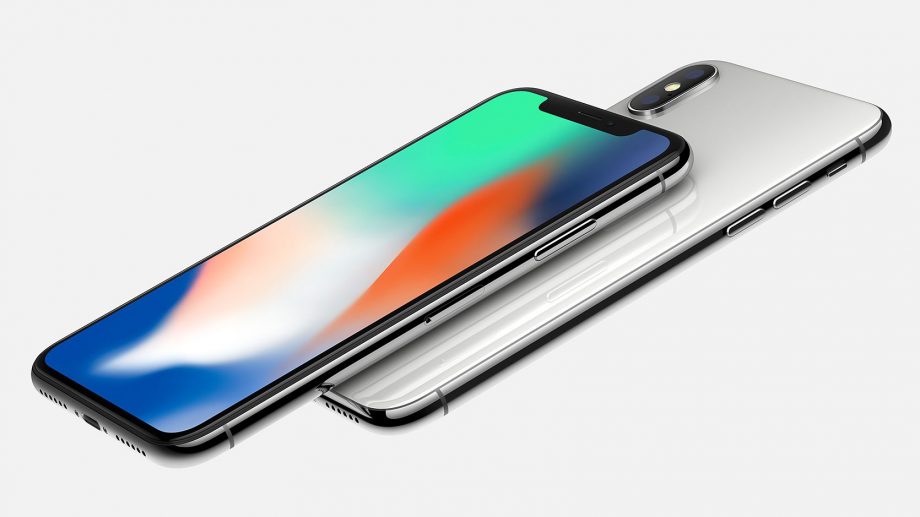 Doing your research can save you a lot of money.What information can you find out about this comparison graph for three iphone X contracts?What does the value at 0 months mean?What happens when the lines cross?Why might you want to choose a more expensive option?Summary DataAdditional information cardsMonthsOxygenVodatelVidaphone03030099110735617321844122473261468321433852439554155804696492636543756969261786467486919723804765108008608391187791691312954972987131031102810611411081084113515118511401209161262119612831713391252135718141613081431191493136415052015701420157921164714761653221724153217272318011588180124187816441875